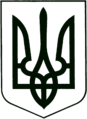 УКРАЇНА
МОГИЛІВ-ПОДІЛЬСЬКА МІСЬКА РАДА
ВІННИЦЬКОЇ ОБЛАСТІ  РІШЕННЯ №726Про виконання програми висвітлення діяльності Могилів-Подільської міської ради Могилів-Подільського району Вінницької області друкованими засобами масової інформації на 2022-2024 роки за 2022 рік         Керуючись ст.ст. 25, 26, 27, 59 Закону України «Про місцеве самоврядування в Україні», рішенням 14 сесії міської ради 8 скликання від 23.12.2021р. №422 «Про затвердження програми висвітлення діяльності Могилів-Подільської міської ради Могилів-Подільського району Вінницької області друкованими засобами масової інформації на 2022-2024 роки», - міська рада ВИРІШИЛА:Інформацію начальника управління культури та інформаційної діяльності Могилів-Подільської міської ради Служалюк О.В. про виконання програми висвітлення діяльності Могилів-Подільської міської ради Могилів -Подільського району Вінницької області друкованими засобами масової інформації на 2022-2024 роки за 2022 рік взяти до відома.Контроль за виконанням даного рішення покласти на заступника міського голови з питань діяльності виконавчих органів Слободянюка М.В. та на постійну комісію міської ради з питань фінансів, бюджету, планування, соціально-економічного розвитку, інвестицій та міжнародного співробітництва (Трейбич Е.А.). Міський голова					  Геннадій ГЛУХМАНЮКВід 24.03.2023р.31 сесії            8 скликання